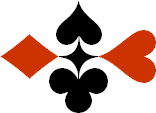 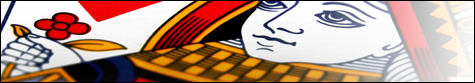 Serie 09 boekje 13 - West opent op 1 niveau
Bied beide handen Antwoorden
© Bridge OfficeAuteur: Thijs Op het Roodt

U bent altijd West en begint. Uw partner is Oost.
Indien niet anders vermeld passen Noord en Zuid.
Is het spelnummer rood dan bent u kwetsbaar.
Biedsysteem toegepast bij de antwoorden
5542
Zwakke 2Stayman 4 kaart hoog, Jacoby hoge en lage kleurenPreëmptief  3 en 4 niveauBlackwood (0 of 3  - 1 of 4)
Heren gestroomlijndNa het eerste boekje vonden de cursisten dit zo leuk, dat ik maar de stoute schoenen heb aangetrokken en meerdere van deze boekjes ben gaan schrijven.

Het enthousiasme van de cursisten heeft mij doen besluiten om deze boekjes gratis aan iedereen die ze wil hebben, beschikbaar te stellen.

Ik heb bewust in eerste instantie geen antwoorden bij de boekjes gemaakt. Maar op veler verzoek toch met antwoorden.Ik zou het waarderen, wanneer u mijn copyright zou laten staan.

Mocht u aan of opmerkingen hebben, laat het mij dan weten.Ik wens u veel plezier met deze boekjes.
1♠95Noord

West     OostZuid♠B843B843♥H9752Noord

West     OostZuid♥V1083V1083♦HV4Noord

West     OostZuid♦--♣A82Noord

West     OostZuid♣HB974HB9741212777
Bieding West

Bieding West
Bieding Oost
Bieding Oost
Bieding Oost
111222Pas2Na de 1♥ opening van west, biedt oost 2♥. Dat zijn 6 t/m 9 punten. West heeft maar 12 punten en past.2♠A32Noord

West     OostZuid♠H94H94♥A932Noord

West     OostZuid♥7474♦H63Noord

West     OostZuid♦AVB97AVB97♣B72Noord

West     OostZuid♣6546541212101010
Bieding West

Bieding West
Bieding Oost
Bieding Oost
Bieding Oost
111112121 SA1 SA3Pas3Geen 5-kaart hoog en geen 4-kaart ♦, openen wij in west met 1♣. Oost biedt 1♦, wat een 4-kaart is en 6+ punten belooft. Nu kan west zijn 4-kaart ♥ bieden en biedt daarom 1♥. Nu is oost weer aan de beurt. Met een 5-kaart ♦, zou hij 2♦ kunnen bieden, maar oost vindt, dan zijn lange ♦ in Sans Atout ook de nodige slagen zullen opleveren. Daarom kiest hij ervoor om 1 Sans Atout te bieden.3♠H53Noord

West     OostZuid♠BB♥BNoord

West     OostZuid♥AV1063AV1063♦AB84Noord

West     OostZuid♦V9652V9652♣ A8752Noord

West     OostZuid♣V4V41313111111
Bieding West

Bieding West
Bieding Oost
Bieding Oost
Bieding Oost
1111121 SA222333PasPasNa 1♣ van west biedt oost 1♥. Een 4-kaart en 6+ punten. West kan zijn ♦ nu niet bieden, want dan biedt hij reverse en belooft 16+ punten. Daarom 1 Sans Atout. Met 2♦ belooft oost 10+ punten en minimaal 5-kaart ♥ en minimaal een 4-kaart ♦. Nu ziet het er voor west wat mooier uit. Hij doet er nog een schepje bovenop met 3♦, maar oost vindt het dan welletjes geweest. Hij past. 4♠7Noord

West     OostZuid♠105105♥AH86Noord

West     OostZuid♥B95B95♦A953Noord

West     OostZuid♦HB1082HB1082♣AV87Noord

West     OostZuid♣H93H931717888
Bieding West

Bieding West
Bieding Oost
Bieding Oost
Bieding Oost
11111242553Pas3Dat gaat hard. Het 1♦ bod van oost geeft minimaal een 4-kaart ♦ aan met 6+ punten. West heeft ook een 4-kaart ♦ met 17 echte en 2 distributie punten in de ♠. Heeft Oost 8 of 9 punten, dan is dat voldoende voor een ♦ manche. Daarom 4♦ van west en oost maakt er 5♦ van met zijn 8 punten.5♠V743Noord

West     OostZuid♠A5A5♥AB82Noord

West     OostZuid♥7575♦AH4Noord

West     OostZuid♦VB865VB865♣V6Noord

West     OostZuid♣HB94HB941616111111
Bieding West

Bieding West
Bieding Oost
Bieding Oost
Bieding Oost
11 SA13 SA3 SA2Pas2Oost met geen 4-kaart of langer in de hoge kleuren en geen 6-kaart of langer in de lage kleuren, biedt met zijn 11 punten 3 Sans Atout. Mooi gedaan van oost.6♠AB108Noord

West     OostZuid♠V3V3♥10854Noord

West     OostZuid♥AB3AB3♦AHNoord

West     OostZuid♦1054310543♣V54Noord

West     OostZuid♣A1097A10971414111111
Bieding West

Bieding West
Bieding Oost
Bieding Oost
Bieding Oost
111112122 SA2 SA33 SA3PasPasDe biedingen van 1♣,  1♦ en 1♥ kunnen wij denk ik wel goed volgen. Maar dat 2 Sans Atout bod van oost? Waarom geen 1 Sans Atout? Nou, daar heeft oost teveel punten voor. Zou hij 9 of 10 punten hebben gehad, dan biedt hij 1 Sans Atout. Er zijn voldoende punten voor een manche. Nu biedt hij 11 punten en met de 14 west zijn dat er voldoende voor de manche. West 3 Sans Atout. Goed zo, west.7♠AH1085Noord

West     OostZuid♠VB32VB32♥109Noord

West     OostZuid♥AB5AB5♦VNoord

West     OostZuid♦AB843AB843♣HB985Noord

West     OostZuid♣331313131313
Bieding West

Bieding West
Bieding Oost
Bieding Oost
Bieding Oost
111442Pas2Dit is er weer eentje. Fit in een hoge kleur en beiden een opening. Mooie 4♠.8♠V965Noord

West     OostZuid♠H732H732♥AB10Noord

West     OostZuid♥9595♦H964Noord

West     OostZuid♦ABAB♣V3Noord

West     OostZuid♣HB1082HB10821212121212
Bieding West

Bieding West
Bieding Oost
Bieding Oost
Bieding Oost
11111222443Pas3Hier gaat het iets moeizamer. 
En dat is goed. Na 1♣, 1 ♠, 2♠, staat de troef vast. Nu kan oost voor zijn twee doubeltons 2 punten extra tellen. Beiden een opening. Vandaar 4♠ van oost.9♠VB7Noord

West     OostZuid♠105105♥VB853Noord

West     OostZuid♥10741074♦B6Noord

West     OostZuid♦AH743AH743♣AH2Noord

West     OostZuid♣109310931414777
Bieding West

Bieding West
Bieding Oost
Bieding Oost
Bieding Oost
111222Pas2De opening van west met 1♥ belooft een 5-kaart. Wij hebben een fit in een hoge kleur en gaan daarom niet op avontuur. Oost 2♥. 6-9 punten. West 14 punten. Niet voldoende voor de manche. West past.10♠AHB83Noord

West     OostZuid♠9754297542♥V75Noord

West     OostZuid♥9292♦B1086Noord

West     OostZuid♦A7A7♣BNoord

West     OostZuid♣V954V9541212666
Bieding West

Bieding West
Bieding Oost
Bieding Oost
Bieding Oost
111222Pas2Het openingsbod van 1♠ door west belooft een 5-kaart. Oost heeft 6 echte punten en 3 distributie punten en biedt daarom 2♠. West met 12 echte en 2 distributie punten vindt 2♠ hoog genoeg en past.